SEMESTERKontoret är stängt för semester V28-31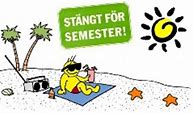 Trevlig sommar!Vid akuta ärenden kan Ni nå Fredrik på tel 073-072 29 86